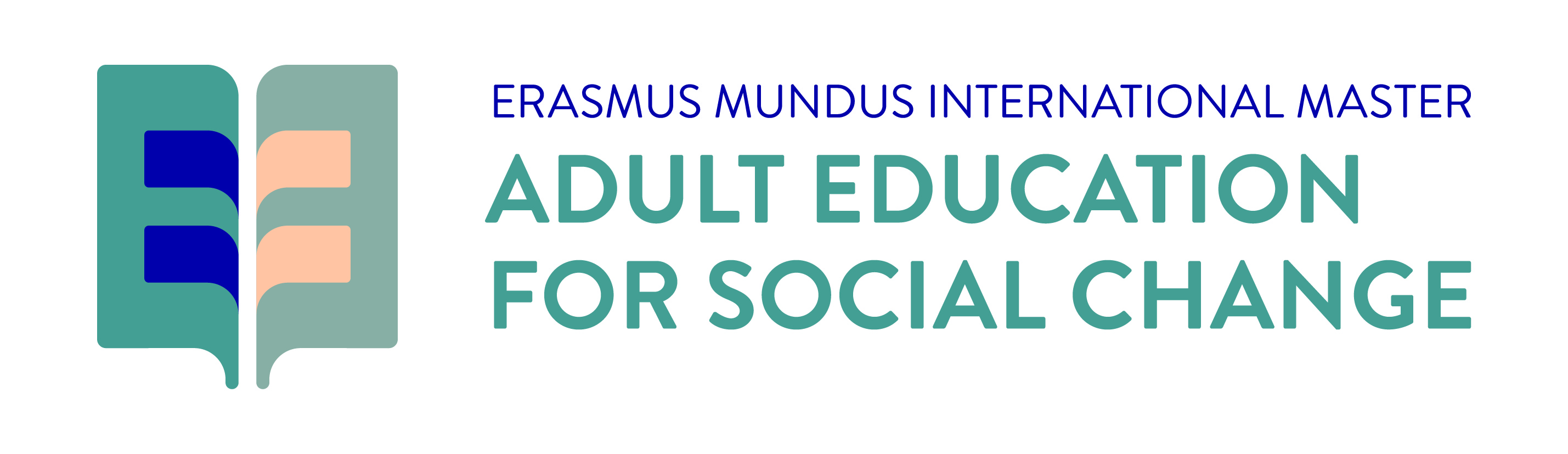 Application Form for Visiting Scholars/Guest LecturersPersonal and Contact Information Information on Position and Research AreaDate, Signature................................................................................Supporting documents to be added to this formCurriculum VitaeSelected publicationsResearch Agenda (1 page maximum)IMAESC Visiting Scholar Privacy NoticeYour Personal Data:The University of Glasgow will be what’s known as the ‘Controller’ of the personal data you provide to us as part of the application process as a Visiting Scholar. This privacy notice will explain how the IMAESC consortium will process your personal data.Why we need itWe need to collect your basic personal data in order to facilitate and manage your application as a Visiting Scholar for the IMAESC programme. We will not collect any personal data from you that we do not need in order to provide and oversee this service to you.Legal basis for processing your dataWe must have a legal basis for processing all personal data. In this instance, we require your data as it is necessary for the performance of the Visiting Scholar competition review which you have entered into.What we do with itYour application will be shared with the IMAESC consortium partner universities. If your application is successful then it will also be shared with the Education, Audiovisual and Culture Executive Agency of the European Commission (EACEA) and will be stored on their respective server.How long we keep itYour application data will be stored by the IMAESC Consortium until the end of the current recruitment cycle. If you are successful in your application as a Visiting Scholar then your application data will be stored until 5 years after the end of the IMAESC programme’s Erasmus Mundus grant funding period.What are your rightsYou can request access to the information we process about you at any time. If at any point you believe that the information we process relating to you is incorrect, you can request to see this information and to have it corrected. You also have the right to request data portability.ComplaintsIf at any point you believe that the information we process relating to you is incorrect, you can request to see this information and have it corrected or deleted. You also have the right to data portability. If you wish to exercise these rights, please contact dp@gla.ac.uk.If you wish to raise a complaint on how we have handled your personal data, you can contact our Data Protection Officer who will investigate the matter.  Our Data Protection Officer can be contacted at dataprotectionofficer@glasgow.ac.uk.If you are not satisfied with our response or believe we are processing your personal data not in accordance with the law you can complain to the Information Commissioner’s Office (ICO) https://ico.org.uk/.TitleFirst nameFamily nameDate Birth dd/mm/yyyyCountry of BirthAddress:Street, NumberCity, State, Postal CodeCountryNationalityEmailPhone numberMobile numberDo you consider yourself to have a disability? (Please detail where applicable)UniversityDepartmentPosition/ FunctionProposed Host UniversityYou are encouraged to make contact with your intended  collaborator/s at host universityPreferred duration of the scholarshipPreferred arrival datePreferred departure dateProposed activity at host university;  eg contribution in terms of student-centred teaching/lecturing, research activities, Master thesis support, academic/professional networking etc).